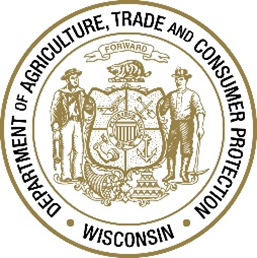 Tribal Elder Community Food Box Program Request for Proposals (RFP) Applications Due: Friday, March 29, 2024 by 5:00 PM For questions, contact: Brian Williams – Grants Specialist, Division of Agricultural Development, Wisconsin Department of Agriculture, Trade and Consumer Protection(608) 590-7329 or daddatcpgrants@wisconsin.gov 2811 Agriculture Drive, P.O. Box 8911 Madison, WI 53708-8911Tribal Elder Community Food Box Program grant materials available at: https://datcp.wi.gov/Pages/AgDevelopment/TribalElderCommunityFoodBoxProgram.aspxTABLE OF CONTENTSFUNDING BACKGROUNDThe 2023 - 2025 State Budget included $1.5 million annually for a Tribal Elder Community Food Box Program.93.485 Tribal elder community food box program. From the appropriation under s. 20.115 (4) (k), the department shall provide grants to one or more nonprofit food assistance organizations for the purpose of purchasing and distributing food to tribal elders and for the purpose of supporting the growth and operations of food producers participating in the program under this section.Rules for the Tribal Elder Community Foo​d Box Program will follow Wisconsin Administrative Code ch. ATCP 163, which is the Wisconsin Department of Agriculture, Trade and Consumer Protection (DATCP) Administrative Rule for Grants (proposals, evaluations, contracts, verifications, and public access).The Tribal Elder Community Food Box Program is designed to provide grants to nonprofit food assistance organizations for the purpose of purchasing and distributing food to tribal elders and supporting the growth and operations of food producers/processors from Tribal nations in Wisconsin, Michigan, Minnesota and Iowa as well as all Wisconsin food producers/processors. AVAILABLE FUNDS A total of $1.5 million is available and will be distributed through a competitive review process. These funds will bolster current efforts to purchase and distribute food to Tribal elders and support Indigenous-based food producers. There is no minimum request amount, and applicants may apply for up to $1.5 million. No match is required. PROGRAM DATESFebruary 19, 2024 	RFP releasedMarch 29, 2024 	Applications due to DATCP by 5:00 pmApril 19, 2024 	Applications reviewed and scored by external review committee May 3, 2024		Selected applications notifiedMay 10, 2024		Approval letters issued by DATCP June 1, 2024		Anticipated project start date June 1, 2025		Project end datePROGRAM REQUIREMENTS Projects must purchase food for human consumption from: Wisconsin producers or processors or Tribal producers or processers in Wisconsin, Michigan, Minnesota and Iowa. Projects will only be reimbursed for project costs incurred during the project period. A minimum of 90% of the budget must be spent on food procurement. A maximum of 10% of the budget may be spent on other eligible expenses to implement or evaluate the project. Funds must be used to support Tribal members and serve multiple Tribal nations in Wisconsin. Strong proposals will have clear shared decision-making power between all project partners and demonstrate that Tribal nations participating and receiving food have governance over food products moving to through their pantries and to community members.  Projects must collaborate with and partner on food security efforts with Tribal nations in Wisconsin. Purchased food must be distributed to Tribal members in Wisconsin at no cost. Although projects may receive other federal or state funding that support and compliment this project, projects may not receive other state or federal funding for the same expenses. ELIGIBLE APPLICANTSNonprofit food assistance organizations are eligible to apply. Nonprofit organizations located outside of Wisconsin can submit applications for projects that exclusively benefit Tribal nations in Wisconsin.Applicants must have a demonstrated ability to work with and support food security efforts with Tribal nations in Wisconsin.Applicants must have the ability to track and report food procurement and distribution. ELIGIBLE EXPENSES At minimum, 90% of a project budget must be used for food procurement and, at maximum, 10% may be used for other eligible expenses that are directly related to implementing or evaluating the projectEligible expenses include, but are not limited to: Procurement of eligible foods.Food sourced from Tribal producers in Wisconsin, Michigan, Minnesota and Iowa.Food sourced from Wisconsin producers.Minimally processed food utilizing ingredients produced by Tribal producers in Wisconsin, Michigan, Minnesota and Iowa or from any other Wisconsin producer. Eligible food products as defined above purchased from a distributor in Wisconsin.Contracted aggregation, distribution or storage costs necessary for the project. Mileage costs for distribution of product may not exceed the State allowable rate of $0.51/mile.Rental of a truck or equipment necessary for project implementation.Distribution supplies such as boxes, pallet wrap, labels, etc. and other post-harvest supplies needed to pack and move food through the hunger relief supply chain. Items must have a per-unit cost of less than $5,000. Contracted evaluation/reporting, financial or other administrative services necessary for project activities.Communication/outreach materials.Staff time with direct roles in project implementation.Repackaging and labeling of purchased product. INELIGIBLE EXPENSES Ineligible expenses include: Real estate purchases. Repayment of loans or mortgages.Rent or contract payments for time periods extending beyond the term of the grant contract.Administrative or overhead costs that are not direct costs of the grant project (indirect costs).Advertising expenses.Legal fees.Lobbying, fundraising, or other political activity.Any work performed in the preparation or production of a proposal.Capital acquisitions or assets and equipment with a per-unit cost of more than $5,000. Alcohol. Supplies for farm production or harvest. FUNDING PRIORITIESThis program will prioritize projects that:purchase and distribute culturally appropriate foods to Tribal nations in Wisconsin, purchase and distribute whole or minimally processed foods, purchase food from Tribal producers, andpartner with or serve multiple Tribal nations in Wisconsin.pool resources and create partnerships to streamline sourcing and delivery to expand access to healthy food.SUBMISSION INSTRUCTIONSApplication materials are located on the DATCP website at: https://datcp.wi.gov/Pages/AgDevelopment/TribalElderCommunityFoodBoxProgram.aspxLetter(s) of commitment from Tribal nation(s) proposed to receive product must be provided. Letters of commitment must outline the Tribal nation’s commitment to the project, be prepared on the Tribal nation’s letterhead, and be dated and signed. Letters of commitment should use the provided template.Applications and required letters of commitment must be submitted by 5:00 pm on Friday, March 29, 2024, by emailing all required proposal materials to daddatcpgrants@wisconsin.gov or by mailing all required proposal materials to 2811 Agriculture Drive, P.O. Box 8911 Madison, WI 53708-8911. Mailed applications must be postmarked no later than March 29, 2024. Late proposals will not be accepted. Incomplete applications with unanswered questions or missing letters of commitment may not be considered for funding. SCORING CRITERIAThis is a competitive grant process. Each application will be reviewed by an external grant review committee and will receive a score that will determine the proposals to be funded. Each section of the application listed below is eligible to be awarded the points listed. Review and scoring will be conducted consistently with the criteria listed in Wis. Admin. Code § ATCP 163.03(2). More points will be awarded to projects that meet funding priorities. AWARD CONSIDERATIONSDATCP reserves the right to partially fund projects or award the full amount of available funds to a single project. CONTRACTSDATCP will develop a contract for each funded project, which will be signed by DATCP and the recipient. To be included with the contract, the grantee may be asked to provide additional information to finalize the details of the work plan, timeline, budget, and implementation plan beyond the grant application information. Grant contracts must be signed and returned to DATCP within 30 days of receipt. Failure to submit an executed copy of the contract within 30 days of receipt may result in the loss of awarded grant funds, unless the delay is approved by DATCP. PAYMENTS This is a reimbursement grant. Payments will be made following DATCP’s receipt of an invoice documenting expenses incurred by the grantee. The final payment will be made upon DATCP approval of written reports of the project. Invoices must include receipts or other proof of payment.PRE-AWARD COSTSDATCP will not reimburse any costs incurred for work performed in the preparation of and production of an application or for any work performed prior to the contract’s start date, including any costs incurred by any firm for work performed in the preparation and production of a proposal.OPEN RECORDSApplications submitted for funding and all related contracts and reports are subject to disclosure under Wisconsin’s Public Records Law. If the grant applicant requests any information submitted to DATCP be deemed a trade secret, the document should be labeled using “trade secret” and the requested status should be noted when the document is submitted. DATCP will notify the grant recipient if a public records request is made for the information claimed to be trade secret by the grant recipient. Such information may be kept confidential by DATCP only as authorized by law. See Wis. Stat. § 19.36(5).REPORTING REQUIREMENTS Quarterly reporting (on prescribed format) will be required, which will include billings for reimbursement of eligible project costs. Reports should include information on: How much food was purchased and from whom, to whom the food was distributed, and the impact of this food on served communities. DATCP reserves the right to modify these reporting requirements during the course of the program. Applicants who do not submit quarterly reports on time, and/or submit incomplete reports, may be required to return all previously disbursed funds to DATCP and/or may be removed from future funding opportunities.  In addition to the quarterly reporting, DATCP reserves the right to conduct follow-up surveys of funded projects in order to determine long-term impacts of the Tribal Elder Community Food Box Grant Program. BUDGET ADJUSTMENTS If a substantial change (10% or greater of a budget category) in the budget is needed during the project period, a written request must be made to DATCP to reallocate budget funds between budget categories. The total budget amount cannot be adjusted. RECORD REQUIREMENTS The grantee will be responsible for setting up and maintaining a project file that contains all records of correspondence with DATCP, receipts, invoices, and copies of all reports and documents associated with the project. The grantee shall retain all data and other records relating to the acquisition and performance of the contract for a period of five years after the completion of the contract. All records shall be subject to inspection and audit by state personnel at reasonable times. Upon request, the grantee shall produce a legible copy of any or all such records. MONITORING DATCP reserves the right to perform site-monitoring visits to any and all grantees to ensure that work is progressing within the required period and that fiscal procedures are followed accurately and appropriately. Monitoring includes both review of financial and program information as well as physical inspection of facilities.VERIFIED STATEMENT AND AUDIT As required by Wis. Admin. Code § ATCP 163.04(4), grantees who receive awards of $100,000 or more will be required to submit to DATCP a verified statement accounting for the use of all grant funds received. The statement must include the following: The amount of funds received. A clear itemized description showing, by expenditure category, how all funds were spent. Documentation of the deliverables provided by the recipient under the contract, and the dates on which the recipient provided those deliverables. Signatures of an independent certified public accountant licensed or certified under Wis. Stat. ch. 442 and the director or principal officer of the recipient attesting to the accuracy of the verified statementIf applicable, grantees also will be required to comply with the State of Wisconsin’s Single Audit Guidelines.OTHER CONSIDERATIONS All proposals submitted in response to this RFP become the property of DATCP. DATCP reserves a royalty-free, nonexclusive and irrevocable license to reproduce, publish, otherwise use, and to authorize others to use materials produced under this grant agreement. DATCP reserves the right to: Post funded proposals, summary reports and survey findings to the DATCP website. Reject any or all proposals received. Waive or modify minor irregularities in proposals received after prior notification and agreement of applicant. Clarify the scope of this program, within the RFP requirement and with appropriate notice to potential applicants, to best serve the interests of the State of Wisconsin. Amend program specifications after their release, with appropriate written notice to potential applicants. Require a good faith effort on part of the project sponsor to work with DATCP subsequent to project completion to develop or implement project results in Wisconsin. Withhold any payments when contract terms are not met. Partially fund applications.PointsApplication Section10Project JustificationClearly describes:The need and/or opportunity.How Tribal nations in Wisconsin will benefit.How projects will collaborate with food security efforts in Tribal Nations in Wisconsin. 25Project PartnershipsIs Tribal-led or shows clear Tribal nation decision-making leadership capacity.Identifies all necessary supply chain partners to efficiently source, aggregate, distribute and receive local food at hunger relief/food access sites: including producers and processors, any aggregator(s) or distributor(s); and all hunger relief/food access partners. Identifies which supply chain partners are tribal owned and operated. Clearly defines the role(s) of each partner, highlighting any past experience working together that demonstrate project readiness.Letters of commitment from supply chain partners and from all tribal nations that will receive product are attached and clearly indicate all partners’ roles in the project.Shows how multiple Tribal nations will be involved.15Project Work PlanThe work plan aligns with accomplishing project objectives with adequate time allocated for each work plan task.Clearly and adequately describes the work to be accomplished.Identifies which partner is responsible for each work plan item. 20Project Outcomes & ImpactClearly describes:Which Tribal nation community(ies) that this project will benefit.How much and what types of food will be procured and distributed and highlights how culturally appropriate whole or minimally processed foods will be the focus of the foods distributed to Tribal nation communities. How this project strengthens or expands partnerships.How Tribal producers will benefit.10Project ManagementClearly describes the systems, policies and plans in place to ensure financial oversight and prevent fraud or mismanagement of project funds. Clearly describes tracking systems to ensure producers and processors are fairly paid and that safe high-quality food is timely delivered to Tribal nation communities.10Project EvaluationLinks project activities to project outcomes. Demonstrates ongoing evaluation with beneficiaries and project partners and describes methods to respond or adjust as needed. Including gathering and responding to input from producers, distribution centers, and food recipients. Clearly outlines a plan to:Measure project impact, including how this project will benefit producers and Tribal nation community members receiving the food. Document successes, challenges, and next steps.Capture quantitative and qualitative data.  10Project BudgetBudget items are adequately identified, clear, efficient and reasonable. Narrative justification exists for each budget item.  Budget items and work plan tasks are clearly linked.Budget identifies at least 90% food procurement.100TOTAL